
Программа "Развитие атомного энергопромышленного комплекса России на 2007 - 2010 годы и на перспективу до 2015 года"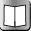 